Financial Affairs Collaboration Team (FACT)June 3, 2015AgendaPresent: Aguirre, Ahmed, Alejandre, Calderon, Chester, Contreras, DeLeon, Escamilla, Farre, Fuller, Guzman, Hansen, Henderson,  Iannolo, Kuenz, Lewis, Lindsey, Prado, Smith, Valencia, WatkinsAbsent: Anderson, Brown, MaculsayGuest	Monir Ahmed – Internal Controls	Monir encouraged the group to participate and provide feedback in the upcoming open forums. Over the past few weeks there have been open forums for the positions of Chief of Police, Associate Vice President of Facilities, and UEC Executive Director. Monir mentioned the importance of attending the Master Plan Update scheduled for June 4. There will be two sessions containing the same content to accommodate for schedule conflicts. Monir presented on the benefits of internal controls and provided information as a guide to tailor a more cohesive approach (see Appendix). GeneralYear-End DeadlinesSTATE:June 5 – Purchase RequisitionsJune 8 – Travel, Independent Contractors, Direct ExpendituresJune 9 – Petty CashJune 10 – Construction Costs, OfficeMaxJune 12 – CPO RequestsJune 15 – Pro Card PurchasesJune 18 – RFI, TOE, Request for Chargeback, Budget TransfersJune 25 – Deposits to BursarAUXILIARY:June 19 – Equipment, RFI, SuppliesJune 25 – Travel, ReimbursementsJune 30 – DepositsThe group was reminded of the year-end deadlines and asked to share with departments. The deadline for Auxiliary deposits is 2pm on June 30. The deadline for deposits to Bursar is noon on June 25. AccountingDeadline for scholarship disbursementsMatias expressed the ongoing concerns of undispersed scholarships. Concerns included donor perceptions and summer school disbursements. The preference is to disburse before June 30. This item will be on the next meeting’s agenda for further discussion.Auxiliary Financial Services	No updates. BudgetLottery swap to reduce balancesDena shared that lottery funds are almost down to 50%. Dena will reach out to those departments which are not at 50% for possible swaps. The 50% is a Chancellor’s Office guideline. Review outstanding encumbrancesDena reminded the group to check on encumbrances. The deadline to disencumber is June 30. Support Services	No updates.Next meeting: Wednesday, July 1 at 8:30am	APPENDIX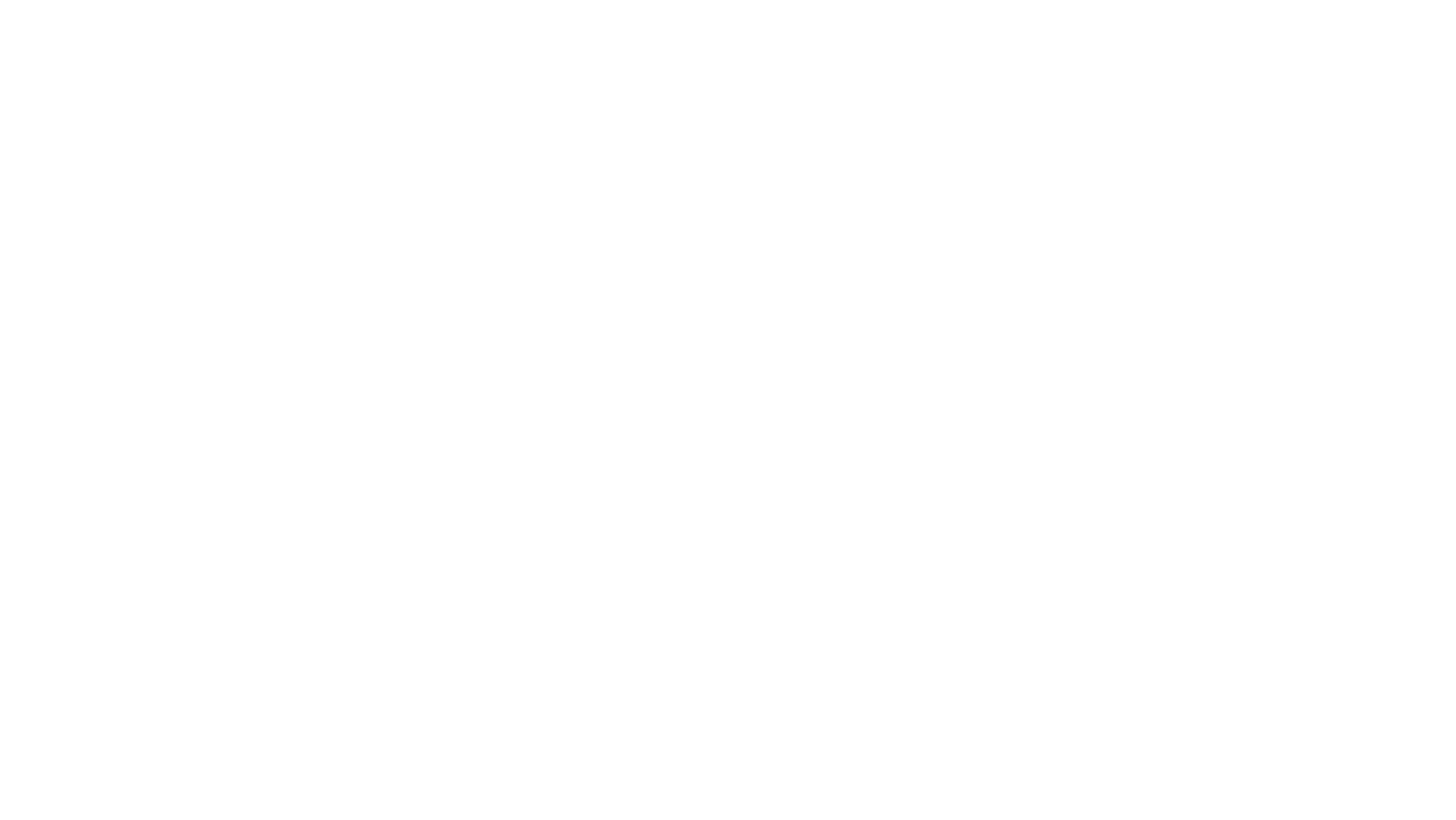 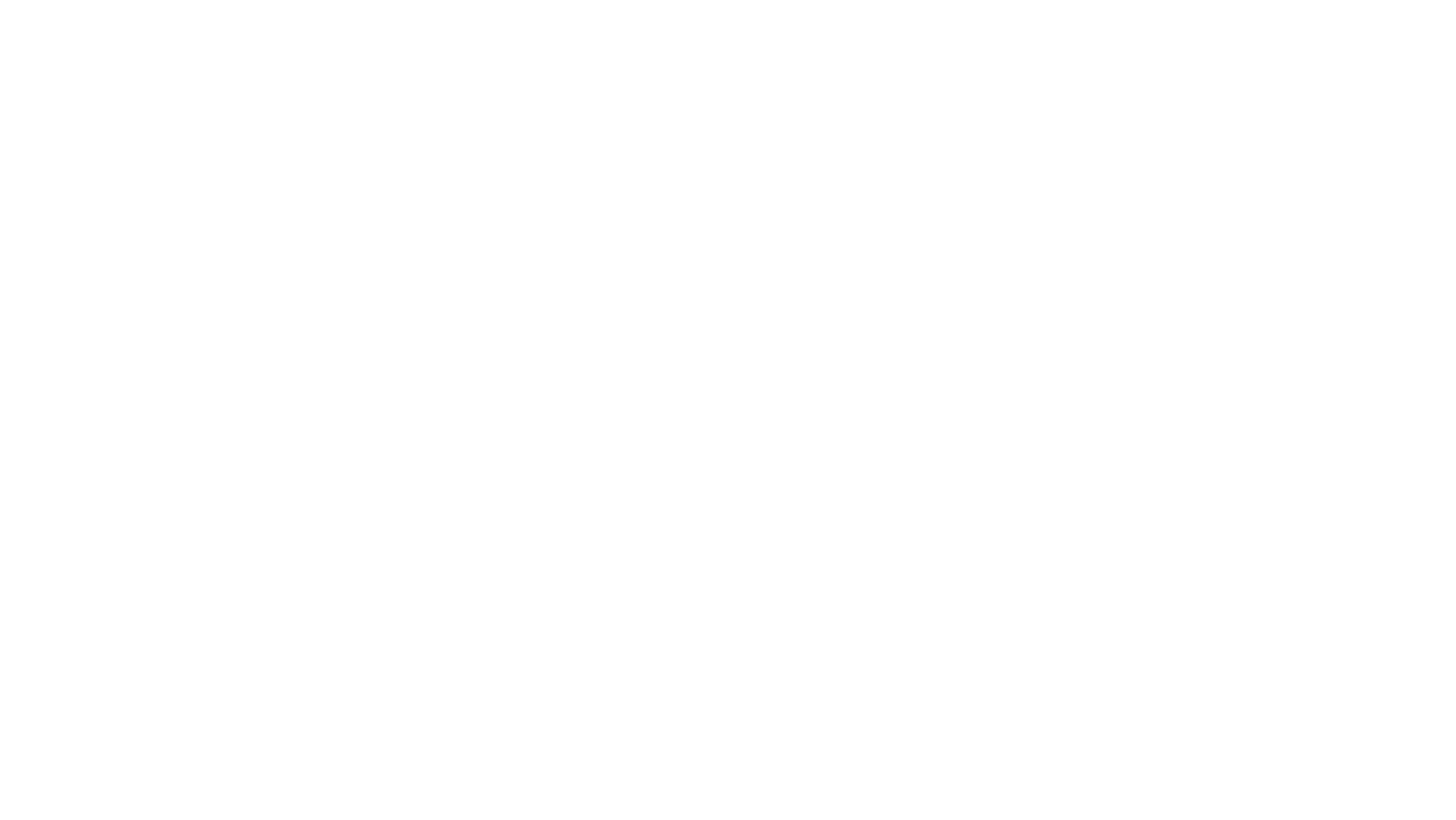 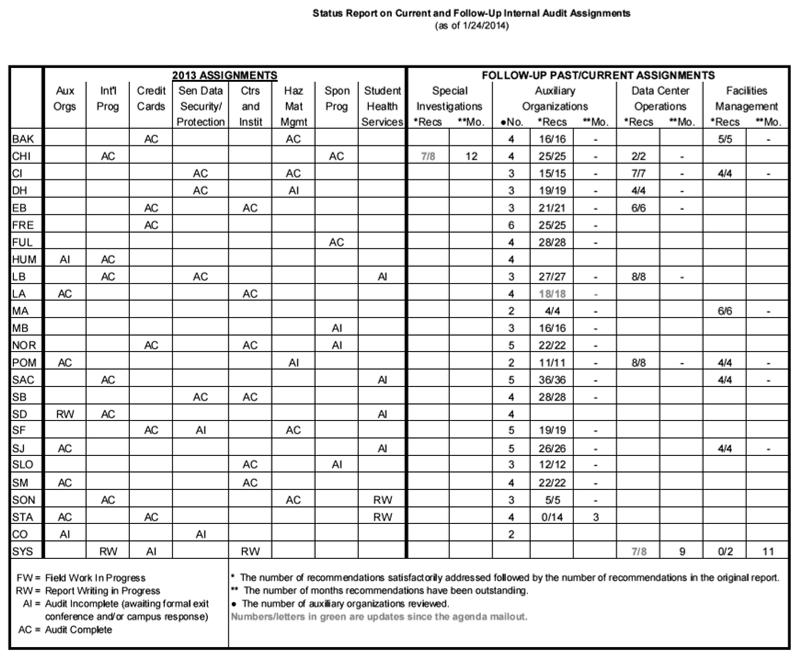 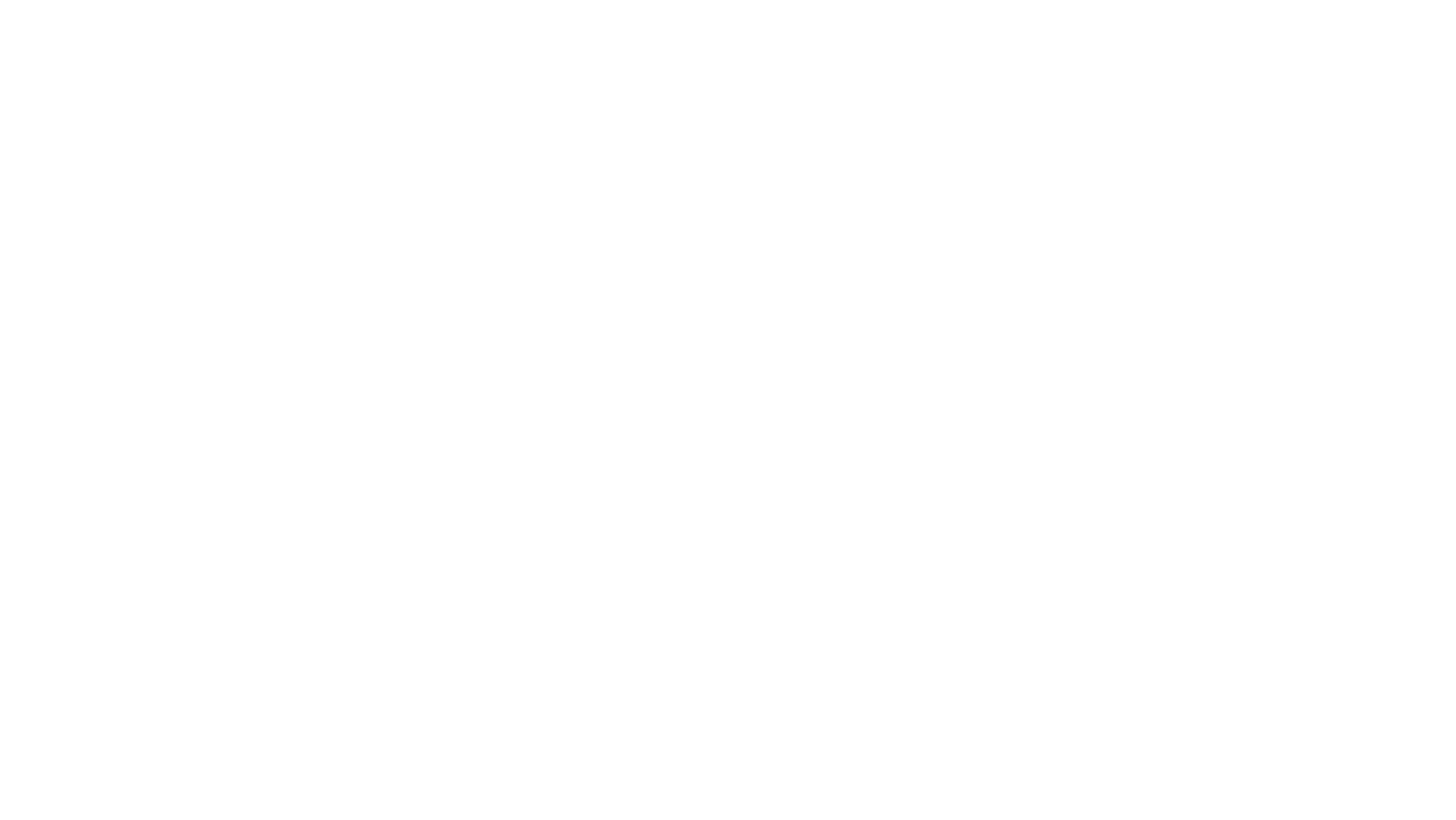 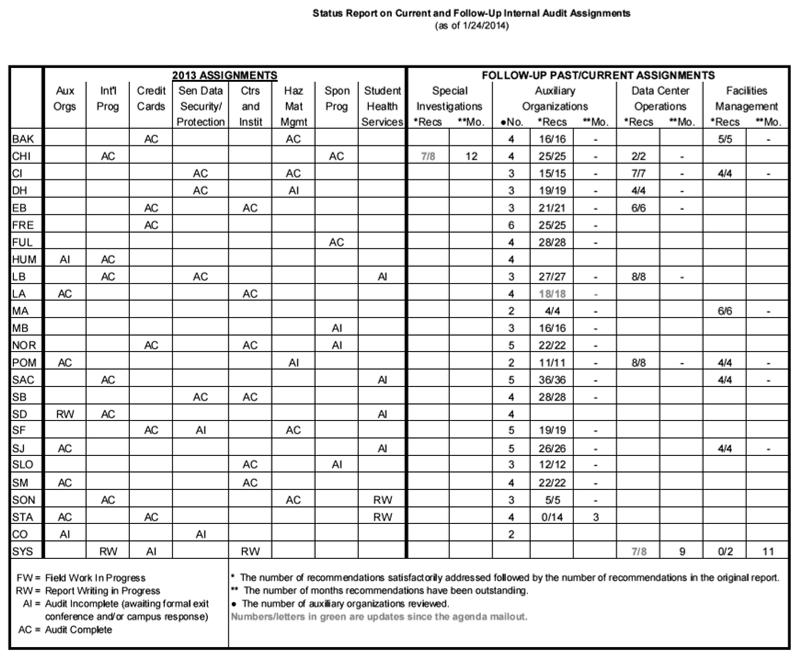 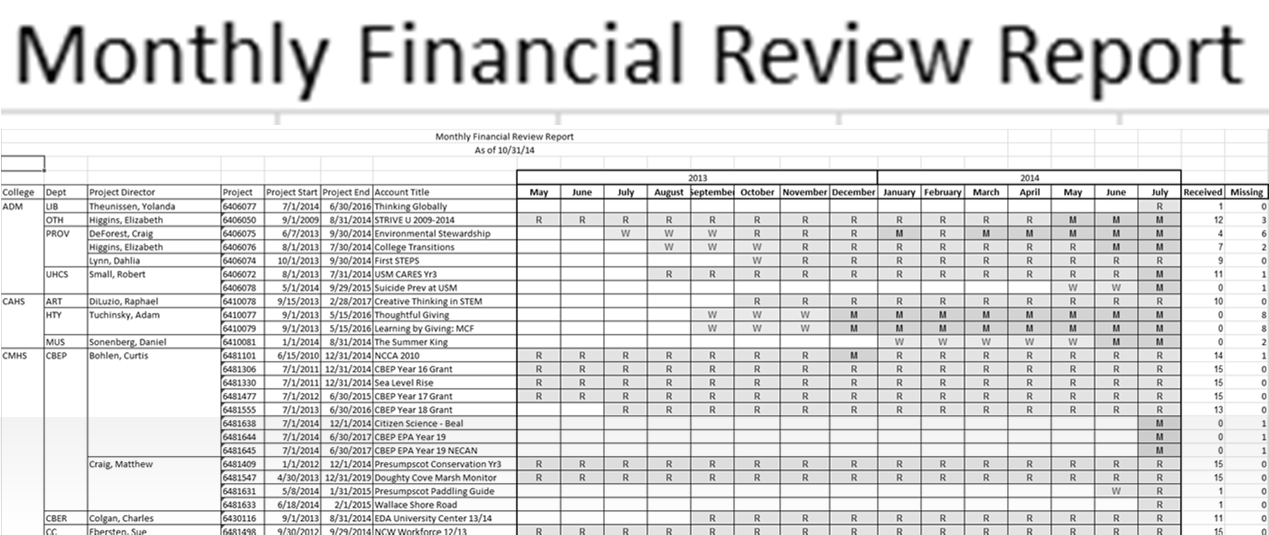 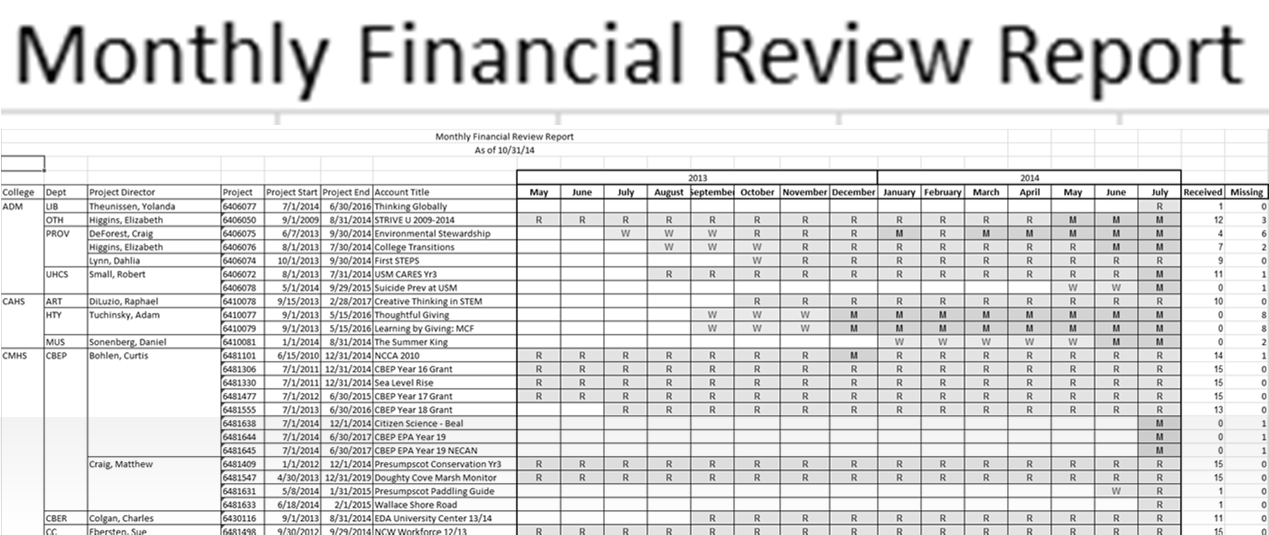 